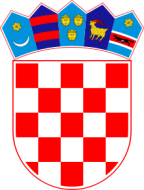 REPUBLIKA HRVATSKAVUKOVARSKO-SRIJEMSKA ŽUPANIJA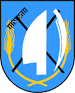 	      OPĆINA TOVARNIK                    OPĆINSKO VIJEĆEKLASA: 021-05/20-03/16URBROJ:2188/12-04-20-1Tovarnik, 23.5.2020. Na temelju  članka 31. Statuta Općine Tovarnik ( „Službeni vjesnik“  Vukovarsko-srijemske županije br.  4/13, 14/ 13, 1/18, 6/18, 3/20 ), članka 22. Uredbe o gospodarenju komunalnim otpadom ( Narodne novine  50/17 ) Općinsko vijeće Općine Tovarnik ,  na svojoj 26. sjednici održanoj 23.5.2020. god. d o n o s i ODLUKU  O USVAJANJU IZVJEŠĆA O RADU PRUŽATELJA  JAVNE USLUGE PRIKUPLJANJA I ODVOZA KOMUNALNOG OTPADA  ZA 2019. GOD.Članak 1.Usvaja se  izvještaj o radu tvrtke EKO-FLOR PLUS d.o.o., Mokrice 180/C, Oroslavje -  pružatelja javne usluge prikupljanja i odvoza komunalnog  otpada na području Općine Tovarnik za  2019. godinu koje je ovome tijelu predano u zakonskom roku odnosno do 31.3.2020. Članak 2.Izvještaj iz članka 1. ove Odluke je sastavni dio ove Odluke.Članak 3.Ova će se Odluka objaviti u „Službenom vjesniku“  Vukovarsko-srijemske županije.  PREDSJEDNIK OPĆINSKOG VIJEĆADubravko Blašković